	На основании постановления  администрации Чепкас-Никольского сельского поселения Шемуршинского района от 17 октября  2019 года № 44 «О повышении оплаты труда работников муниципальных учреждений Чепкас-Никольского сельского поселения Шемуршинского района Чувашской Республики, финансируемых за счет средств бюджета Чепкас-Никольского сельского поселения Шемуршинского района Чувашской Республики» внести в постановление  администрации Чепкас-Никольского сельского поселения  Шемуршинского района от 15 февраля 2009 г. № 5/1 «Об утверждении Положения об оплате труда работников администрации Чепкас-Никольского сельского поселения Шемуршинского района Чувашской Республики, осуществляющих профессиональную деятельность по профессиям рабочих» (с изменениями, внесенными постановлениями администрации Чепкас-Никольского  сельского поселения № 25/3 от 28 июня 2011 года, № 55 от 07 ноября 2011 года, №43/2 от 30 октября 2012 года, от 01 октября 2013 года № 39, от 29.12.2017 № 56)  внести следующие изменения:Пункт 2.1. раздела II изложить в следующей редакции:«2.1 Размеры окладов технического персонала администрации устанавливаются  в зависимости от присвоенных им квалификационных разрядов в соответствии с ЕТКС.РАЗМЕРЫ окладов и повышающих коэффициентов работников администрации Чепкас-Никольского сельского поселения Шемуршинского района, осуществляющих профессиональную деятельность  по профессиям рабочих	Индексация (повышение) окладов работников технического персонала осуществляется распоряжением администрации Чепкас-Никольского сельского поселения Шемуршинского района.».2. Настоящее постановление  вступает в силу  после  официального опубликования и распространяется на правоотношения, возникшие с 01 октября 2019 года.Глава  администрации Чепкас-Никольскогосельского поселения  Шемуршинского района Чувашской Республики                                                                            Л.Н. Петрова  ЧЁВАШ РЕСПУБЛИКИШЁМЁРШЁ РАЙОН, 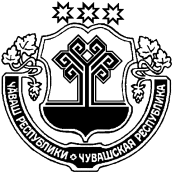 ЧУВАШСКАЯ РЕСПУБЛИКА ШЕМУРШИНСКИЙ РАЙОН  АНАТ-ЧАТКАСЯЛ ПОСЕЛЕНИЙ,Н АДМИНИСТРАЦИЙ, ЙЫШЁНУ 17      10      2019   № 45Анат-Чаткас ял.АДМИНИСТРАЦИЯ ЧЕПКАС-НИКОЛЬСКОГО СЕЛЬСКОГО ПОСЕЛЕНИЯ ПОСТАНОВЛЕНИЕ17       10      2019   № 45 село Чепкас-НикольскоеО внесении изменений в постановление администрации  Чепкас-Никольскогосельского поселения  Шемуршинского района от 15 февраля 2009 г. №5/1  «Об утверждении Положения об оплате труда работников администрации Чепкас-Никольского сельского поселения Шемуршинского района Чувашской Республики, осуществляющих профессиональную деятельность по профессиям рабочих»Профессиональные квалификационные группыРазмер оклада, рублейРазмер повышающего коэффициентаОбщеотраслевые профессии рабочих первого уровня34991 квалификационный уровень0,052 квалификационный уровень0,10Общеотраслевые профессии рабочих второго уровня38441 квалификационный уровень0,112 квалификационный уровень0,3